Overblik over aktiviteter i løbet af de 10 uger i praktikkenDit niveau ift. mål for læringsudbytte vurderes som minimum midtvejs og til slut i praktikforløbet ved hjælp af farverne rød, gul og grøn.Farverne er udtryk for tre niveauer inspireret af en lyskurve trafiklys:Alle læringsaktiviteterne vurderes op imod mål for læringsudbytte for 6. semester. Grøn:  Du er på rette vej ift. niveau for semesteret.Gul:     Du er på rette vej, men der er fortsat udviklingspotentiale ift.     niveau for semesteret.Rød:    Du er under niveau for semesteret. Der anvendes en numerisk skala, hvor vejleder sætte ”et kryds (X)” for niveauet jf. ovenstående farver. 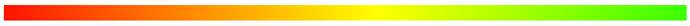                                                                                           Midtvejs                                                           SlutDer er pædagogisk valgfrihed, hvordan du og vejleder anvender dette i praktikken. Ex. der kan sættes dato eller tydelig markering om, hvornår i periode krydset sættes.Læreproces (undervejs og til slut i praktikforløbet):Læreproces (undervejs og til slut i praktikforløbet):Læreproces (undervejs og til slut i praktikforløbet):Læreproces (undervejs og til slut i praktikforløbet):Læreproces (undervejs og til slut i praktikforløbet):Læreproces (undervejs og til slut i praktikforløbet):Læreproces (undervejs og til slut i praktikforløbet):Læreproces (undervejs og til slut i praktikforløbet):Dokumentation af studieaktivitet 
(udfyldes af studerende)Fremmøde i praktikken (gennemsnit 30 timer/uge) = 300 timer fordelt på 10 uger Dokumentation af egen studietid (11 timer pr. uge)  Samlede antal timer påføres ”To do liste” og evalueringsskemaet fra Absalon.Klinisk Uddannelsesplan for 6. semester 
klinisk diætiststuderende i sygehuspraktikStud.:Stud.:Klinisk Uddannelsesplan for 6. semester 
klinisk diætiststuderende i sygehuspraktikPeriode:Periode:Klinisk Uddannelsesplan for 6. semester 
klinisk diætiststuderende i sygehuspraktikSygehus:Afsnit:Klinisk Uddannelsesplan for 6. semester 
klinisk diætiststuderende i sygehuspraktikPV:Vejleders telefonnr.:                                                                         AnsvarligOpgaverKVStud.Velkomst Sende mail og arbejdsplanTryg-brandskolen max. 1 år gammeltTjekke bevisUploades i praktikportalenIntroprogram GennemgåsStudiemateriale  Regionens hjemmesideIT oprettelse - Se D4 nr. 363654Bestille nøglekortTage fotoElektronisk evalueringsskema link: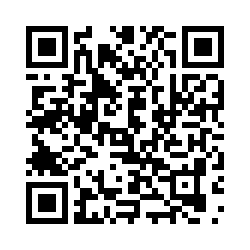 Besvares afslutningsvishttps://www.survey-xact.dk/LinkCollector?key=K56R9YQASPCP ID-kort til diætisterUdleveres ved praktikstart og afleveres ved praktikafslutningAfleveres til klinisk vejlederSidemandsoplæring i SPSe kompetenceportalFremmøde  Godkende i praktikportalen Dokumentere løbende i skemaUddannelsessamtaler og feedback (studerende er medansvarlig for udfyldelse)Uddannelsessamtaler og feedback (studerende er medansvarlig for udfyldelse)Uddannelsessamtaler og feedback (studerende er medansvarlig for udfyldelse)Uddannelsessamtaler og feedback (studerende er medansvarlig for udfyldelse)Forventningssamtale Dato:Studieaktivitet på skolen Sammenhæng m. teori og praksisCa. Midtvejs Studieaktivitet B:Klinisk CaseDato:Evalueringer i praktikken sammen med vejlederDato:Midtvejs i periodenDato:Midtvejs i periodenDato:Slutning af periodenStuderende evaluerer praktikken i SurveyXact Dato:Introduktion til uddannelsesplanDenne kliniske uddannelsesplan skal  du anvende gennem sygehuspraktikkens 10 ugers praktik. Uddannelsesplanen indeholder al den information, som er relevant for såvel dig som studerende og vejledere i 6. semester praktik. På campus afholdes  dage praktikforberedende undervisning. Studieaktiviteten i sygehuspraktikken er også nærmere beskrevet til dig i uddannelsesplanen.Desuden er der givet eksempler på læringsaktiviteter, som du kan arbejde med for at nå mål for læringsudbytte. Praktikforberedende undervisning på campusDer er mødepligt til introdage på uddannelsesinstitutionen, som svarer til 6 lektioner. De  timer tæller med i det samlede fremmøde. Formålet er at forberede dig til at starte i praktik på sygehus.  De praktikforberende dag indeholder blandt andet:Introduktion til Sygehuspraktik, herunder:Introduktion til studieaktiviteter Basal kvalitetsudvikling – hvad handler kvalitet om Kost koncept i region SjællandSøgning på D4Håndhygiejne/hospitalshygiejne SygehusLab og forventninger til praktikkenKD værktøjer, herunder:Monitorering, evaluering og effektmål Journalnotater og NCP KostanamnesenPersonlige læringsmålIntroduktion ved praktikstart i afsnittetEmnerne kan indsættes i afsnittets øvrige introduktionsmaterialeDatoEmne BemærkningerVejleder – Dato/Sign.:Linned depot: Uniform, Omklædningsforhold, personaleskabIntroduktion til kliniske retningslinjerSikkerhed og fortrolighed ved personhenførbar data (tavshedspligt) Dok.nr. 333749Beredskabsplan og placering af: brandslukningsudstyr, nødudgange, Tlf. nr. ved brand, (Evt. udlevering af tlf.nr.)Handling ift. hjerte-/lungeredning(Evt. udlevering af tlf. nr.)Hjerte-/lunge redning på skolenPersonalepolitikker og arbejdsmiljø i Region Sjælland, Duftpolitik Personalepolitikker - Region Sjælland (regionsjaelland.dk) Opfølgning på UTHDok.nr. 217273 Introduktion i afsnittet BemærkningerVejleder – Dato/Sign. Arbejdskultur – syge- raskmelding til afsnittetPersonale Studerende – elever i afdelingenUddannelsesspecifikke emnerBemærkningerVejleder – Dato/Sign.Planlægning og aftaler ift. mødepligt 30 timer i gennemsnit/uge Læringsmiljø – studierum – undervisningstilbud mm.Beskrivelse af sygehuspraktikken Introduktion til 6. semester - Toningen: Klinisk Diætetik jf. studieordningenSemesteret sætter fokus på udvikling af egne professionsfaglige kompetencer og professionsidentitet. Semesteret er tilrettelagt med to selvstændige praktikforløb, der begge er af 10 ugers varighed. Den ene praktik er tilrettelagt inden for et relevant område for professionen, mens den anden praktik foregår på et sygehus. På semesteret opnår du viden, færdigheder og kompetencer i forhold til at kunne arbejde kritisk refleksivt og udviklingsorienteret inden for professionsfeltet. De obligatoriske krav til studieaktivitet relaterer sig til udarbejdelse af personlige læringsmål samt fremmøde i praktikken Før sygehuspraktikken: Praktikforløbet starter med et. Introduktionsforløbet gennemføres på Campus Slagelse. Underviser giver besked til praktikken, såfremt du ikke har deltaget i introduktionsforløbet. I introduktionsforløbet arbejdes der blandt andet med:Udarbejdelse af personlige læringsmål relateret til den konkrete praktikDer introduceres til praktikkens studieaktiviteter Der introduceres til arbejdet med en individuel portfolio. Under sygehuspraktikken: Du skal sørge for at medtage individuelle/personlige læringsmål til forventningssamtalen og aflevere dem på Wiseflow i 1. praktikuge Opfyldelse af mødepligten i praktikken: Du har et fremmøde på 30 timer i gennemsnit pr. uge dvs. 300 timer i alt på de 10 uger. Du dokumenterer løbende sit fremmøde i skema nedenstående i materialet.Ved sygdom eller lignende lægges der i samråd med vejleder planer for, hvordan du forholder dig studieaktiv og opfylder mødepligten. I tilfælde af manglende opfyldelse af mødepligten vil du skulle supplere de praktiske ECTS. Desuden har du studietid svarende til gennemsnitlig 11 timer om ugenI semesteret arbejdes der systematisk og kontinuerligt med feedup -back og -forward med det formål at styrke dit læringsforløb og -udbytte. Feedup, -back og -forward foregår i praktikforløbet i interaktion med praktikvejleder og med semesterets praktikkoordinator på uddannelsesinstitutionen, hvor der er fokus på udvikling af viden, færdigheder og kompetencer. Studieaktiviteter i praktikperioden: Ud over arbejdsopgaver defineret og tilrettelagt af praktikstedet arbejder du med nedenstående studieaktivitet i relation til praktikforløbet. Studieaktiviteten munder ud i et skriftligt portfolio element, der indgår i din individuelle portfolio, der er grundlaget for den skriftlige del af semesterets prøve. Du skal i sygehuspraktikken arbejde med portfolio elementet (B): Klinisk case  Omfang: max. 7.200 anslag inkl. mellemrum svarende til 3 normalsider. Portfolio elementet viser kompetence til at mestre planlægning, gennemførelse, evaluering og dokumentering af diætbehandling og/eller ernæringsterapi til en patient med en kompleks diætetisk problemstilling indlagt på/tilknyttet til et sygehus. Portfolio elementet udarbejdes som et journalnotat struktureret efter modellen Nutrition Care Process (NCP). Journalnotatet suppleres med refleksioner over anvendelsen af sundhedspædagogik i mødet med patienten og betydningen af dette, samt overvejelser omkring eventuel brug af informations-, kommunikations og/eller velfærdsteknologiJournalnotatet suppleres af, hvordan casen illustrerer eller kunne have illustreret et tværprofessionelt og/eller tværsektorielt pleje- og behandlingsforløb for en patient/borger. Det skal fremgå, hvordan ansvaret fordeler sig mellem forskellige professioner og sundhedsvæsenets forskellige instanser/ institutioner.Det forventes, at der inddrages og henvises til relevant litteratur, herunder videnskabelige artikler i forbindelse med udarbejdelsen af studieaktiviteterneTil portfolio elementet hører bilag B, som indeholder en oversigt over den patient-/borgerkontakt som du har haft i ”sygehuspraktikken”. Du kan anvende Patientoversigtsskemaet, som er til rådighed nedenstående.Du arbejder desuden med ”Lærings- og refleksionsmodel for diætbehandling” gennem hele praktikforløbet. Det forventes, at du som minimum bruger modellen i forbindelse med 10 patienter/borgere. Sideløbende visualiserer du udviklingen i dit arbejde med patient cases i ’patientoversigtsskemaet’.Yderligere beskrivelse af model og skema finder du her i materialet.Midtvejsmøde på campus Slagelse: Ca. midtvejs i praktikforløbet skal du møde på uddannelsesinstitutionen sammen med de andre studerende samt praktikkoordinator for semesteret.Forinden skal du have udvalgt en case, der fremlægges til midtvejsmødet. Du arbejder med casen ud fra Refleksions- og læringsmodel for diætbehandling. Hver studerende præsenterer sin case fra praksis med efterfølgende refleksioner, feedback og feedforward. Formålet med midtvejsmødet er, at evaluere praktikken. Du får endvidere mulighed for at få indsigt i andres studerendes opgaver og møder med patienter/borgere. Der vil foreligge en plan for midtvejsevalueringen på praktikportalen i forbindelse med praktikopstart.Der er mødepligt til undervisningen, som tæller som 6 timers praktiktid. Den præcise placering fremgår af semesterplanen og skemaet i Itslearning. Efter praktikken: I forbindelse med afslutning af praktikforløbet gennemføres slutevaluering. PrøvePåbegyndelse af semesteret medfører, at du automatisk er indstillet til prøve. Såfremt du ikke opfylder prøveforudsætningerne, vil dette registreres som et anvendt prøveforsøg. Semesterprøven på 6. semester er tilrettelagt som en ekstern gruppeprøve, der omhandler udvikling af egne professionsfaglige kompetencer. Bedømmelsen er individuel ift. den enkelte studerende og bedømmes efter 7-trinsskalaen med beståelseskarakteren 02 (jf. BEK. om karakterskala og anden bedømmelse nr. 114 af 03/02/2015). Prøven er en gruppeprøve af 3-5 studerende. Det er en skriftlig og mundtlig prøve svarende til 30 ECTS, hvor du udprøves i mål for læringsudbytte gældende for 6. semester. Prøven er tværvidenskabelig og inddrager både praktiske og tværprofessionelle studieelementer fra semesteret Prøven skal afdække den viden og de færdigheder og kompetencer, som du har tilegnet dig ved at arbejde med udvikling af egne professionskompetencer og professionsidentitet med afsæt i to selvstændige praktikforløb. Den skriftlige opgave struktureres ud fra følgende punkter: Indledning med kort præsentation af opgavens delelementer (max. 2.400 anslag inkl. mellemrum svarende til 1 normalside) Kvalitetssikring og kvalitetsudvikling Klinisk case Den mundtlig prøve tager udgangspunkt i den skriftlige opgave. Du skal i oplægget perspektivere den skriftlige opgave op imod semesterets mål for læringsudbytte og bedømmelseskriterier. Læringsmål for 6. semester Mål for læringsudbytte– toningen klinisk diætetikBedømmelseskriterierVidenDen studerende har viden om og kan reflektere over professionens anvendelse af informations- og kommunikationsteknologi og teknologiens betydning (V6)Kan redegøre for professionens anvendelsen af informations- og kommunikationsteknologi i relation til specifikke målgrupper i konkrete kontekster Kan reflektere over fordele og ulemper ved at anvende informations- og kommunikationsteknologi målrettet specifikke patienter / borgereDen studerende har viden om prioriteringer af professionsfaglige indsatser under de givne rammebetingelser i sundhedsvæsenet (V13)Kan redegøre for og vurdere muligheder for professionsfaglige indsatser på praktikstedetKan analysere og reflektere over betydningen af praktikstedets  rammebetingelser i forhold til udøvelsen af professionsfaglige indsatserFærdighederDen studerende kan mestre tværprofessionelt og tværsektorielt samarbejde (F3)Kan vurdere praktikstedets placering i sundhedsvæsenetKan redegøre for konkrete tværprofessionelle og tværsektorielle samarbejdsrelationer i relation til praktikstedet Kan analysere og vurdere mulighederne for tværprofessionelt og tværsektorielt samarbejde i relation til professionsfeltet og praktikstedets kerneydelser Kan redegøre for relevante tværprofessionelle og tværsektorielle problemstillinger i relation til praktikstedets kerneydelserDen studerende kan anvende professionsrelevant informations-, kommunikations- og velfærdsteknologi, som i størst muligt omfang indtænker borgerens egne ressourcer (F4)Kan redegøre for anvendelsen af informations-, kommunikations- og velfærdsteknologi i løbet af praktikken Kan reflektere over anvendte teknologiers hensyntagen til borgerens behov, forudsætninger og ressourcerDen studerende kan anvende, vurdere og begrunde metoder og beskrevne standarder for kvalitetssikring og kvalitetsudvikling (F5)Kan redegøre for og begrunde anvendelsen af forløbsprogrammer, rammeplaner og kliniske retningslinjer inden for professionsfeltet Kan reflektere over metoder til kvalitetssikring og kvalitetsudvikling anvendt på praktikstedetDen studerende kan anvende og mestre situationsbestemt og professionsrelevant kommunikation, vejledning og rådgivning om borger- og patientforløb inden for forberedelse, udførelse og efterbehandling i professionspraksis og i tværprofessionel praksis (F4 SD)Kan anvende professionens terminologi samt diskutere og inddrage ernæringsdiagnoser i faglige og tværprofessionelle sammenhænge og samarbejde med andre aktører om borger- og patientforløb Kan arbejde tværprofessionelt og tværsektorielt og kan anvende relevante kommunikationsredskaber i den rette kontekst  Kan reflektere over professionsfaglige og tværprofessionelle samarbejdsrelationer i relation til konkrete borger- eller patientforløbDen studerende kan mestre diætbehandling og ernæringsterapi af borgere og patienter (F1 KD)Kan forklare fysiologiske og patologiske processer som har betydning for diætbehandling og/eller ernæringsterapi af borgere og patienter Har kendskab til interaktion mellem farmakologisk behandling og diætbehandling og/eller ernæringsterapi Kan stille, fagligt begrunde og prioritere ernæringsdiagnoser til borgere og patienter  Kan fagligt argumentere for valget af en given diætbehandling og/eller ernæringsterapi ud fra en evidensbaseret tilgang  Kan dokumentere diætbehandling og/eller ernæringsterapi til borgere og patienterKompetencerDen studerende kan selvstændigt udvikle kvalitetsstandarder (K1)Kan arbejde med forbedringer af borgerens eller patients sundhed inden for rammerne af det nationale kvalitetsprogram Kan forholde sig kritisk til eksisterende kliniske retningslinjer  Den studerende kan håndtere selvstændigt at indgå i tværprofessionelt og tværsektorielt samarbejde og med afsæt i et helhedsperspektiv (K6)Kan reflektere over tværprofessionelle og tværsektorielle samarbejdsrelationer i relation til specifikke målgrupper i konkrete kontekster Kan prioritere og inddrage specifikke professionsfaglige kompetencer i tværfaglige og tværsektorielle samarbejder om og med patienter/borgereDen studerende kan selvstændigt påtage sig ansvar for og håndtering af analyse, igangsætning, dokumentation, journalisering og evaluering af undervisnings- og vejledningsmateriale (K2 SD)Kan anvende og udvikle vejlednings- og/eller undervisningsmateriale til andre sundhedsprofessionelle, borgere eller patienter  Kan redegøre for evaluering og dokumentation af vejlednings- og undervisningsforløb for andre sundhedsprofessionelle, borgere eller patienter  Den studerende kan selvstændigt påtage sig ansvar for håndtering af komplekse diætetiske problemstillinger i et tværprofessionelt samarbejde i forhold til specifikke patientgrupper (K1 KD)Kan vurdere professionens praksisnære og teoretiske problemstillinger Kan selvstændigt indgå i faglige og tværfaglige samarbejder og påtage sig ansvar inden for rammerne af professionel etik Kan indgå i professionens daglige virke og kollegiale samarbejde omkring aktuelle sundheds- og ernæringsrelaterede problemstillinger  Den studerende kan selvstændigt understøtte sammenhængende diætetiske forløb for borgere og patienter både i det primære og i det sekundære sundhedsvæsen (K2 KD)Kan selvstændigt igangsætte og formidle sundhedsfremmende og behandlende initiativer med udgangspunkt i diætbehandling og/eller ernæringsterapi Kan selvstændigt udvikle, gennemføre og evaluere sammenhængende diætetiske forløb til forskellige målgrupper under hensyntagen til etiske, psykologiske, sociale, kulturelle og økonomiske forholdForventningssamtale på praktikstedetInden for de første tre dage til en uge afholdes forventningssamtale, hvor praktikken i store træk planlægges og hvor aftaler nedskrives – anvend skemaet nedenfor.Du udfylder selv skemaet under forventningssamtalen og uploader efterfølgende dokumentationen på samtalen i Praktikportalen (PP)Personlige læringsbehov, mål og vejledningPersonlige læringsbehov, mål og vejledningHvad interesserer dig ved faget?Hvilke forventninger har du til dit praktikforløb.Hvilke forventninger har du til din egen indsats?Identificering og drøftelse af dine teoretiske og praktiske forudsætninger fra tidligere:Hvilke faglige styrker har du?Hvilke faglige interesser har du?Hvilke faglige områder har du brug for at udvikle?Har du erfaringer (viden, materialer) fra tidligere, der kan understøtte dette praktikforløb?Dialog om hvordan du/vi kan arbejde med dine mål for læringsudbytte i denne praktik.Har du personlige udviklingsønsker eller mål, som vi kan støtte dig i, i dette praktikforløb?Hvilke forventninger har praktikstedet til dig som studerende? Både faglige og til at indgå i praksisfællesskabet.Hvad kan du forvente i forhold til vejledning? Hvor ofte, hvornår, hvordan og af hvem Hvordan kan vi samarbejde i forhold til vejledning og feedback?Hvad gør du, hvis din vejleder ikke er til stede?Hvordan kan vi hjælpe og støtte dig i dit praktikforløb f.eks. hvis du har udfordringer i forhold til koncentration, læse- eller skrivevanskeligheder. Er der behov for at søge om støtte til praktikperioden? Samtaler og samarbejde om praktik og læringSamtaler og samarbejde om praktik og læringHvordan kommunikerer vi ved misforståelser, udfordringer eller uklarheder?Hvordan skal vi hver især reagere hvis en os er bekymrede for praktikforløbet (rettidig omhu)Hvordan samarbejder vi om brug af materialet i uddannelsesplanen? Hvordan samarbejder vi om PP? Du uploader dokumentation på de afholdte samtaler i PP Dato for de næste to-tre samtaler aftales. Drøft hvordan du kan forberede dig til samtalerneHvordan inddrager vi praktiklæringsdokumentet?Hvor langt er du og praktiksted nået med den planlagte introduktion? Evt. mangler?Formel tilrettelæggelse af praktikkenFormel tilrettelæggelse af praktikkenEr der evt. ferie i praktikperioden? Hvordan har det indflydelse på praktikken? Information om procedure for syge- og raskmeldingPlanlægning af fremmøde 30 t/pr uge og drøftelse af mødepligt.Hvad er læringsmulighederne i aften- og weekendvagter?Lokale tilbud for eksempel fælles refleksioner, besøge andre afsnit m.m.?Nedenstående bekræfter, at I har aftalt ovenstående.Dato: __________________Navn studerende: ________________________________________________________________Navn klinisk vejleder: _______________________________________________________Nedenstående bekræfter, at I har aftalt ovenstående.Dato: __________________Navn studerende: ________________________________________________________________Navn klinisk vejleder: _______________________________________________________Udvikling ift. din læreprocesBeskrivelse af læringsaktiviteter i 6. semester praktikArbejdsopgaver defineret og tilrettelagt af praktikstedetMål for læringsudbytteDen studerende kan mestre diætbehandling og ernæringsterapi af borgere og patienter (F1 KD) Den studerende kan anvende og mestre situationsbestemt og professionsrelevant kommunikation, vejledning og rådgivning om borger og patientforløb inden for forberedelse, udførelse og efterbehandling i professionspraksis og i tværprofessionel praksis. Den studerende kan selvstændigt påtage sig ansvar for håndtering af komplekse diætetiske problemstillinger i et tværprofessionelt samarbejde i forhold til specifikke patientgrupper (K1 KD) Den studerende kan selvstændigt understøtte sammenhængende diætetiske forløb for borgere og patienter både i det primære og i det sekundære sundhedsvæsen (K2 KD)Diætbehandling Diætbehandling Eksempler på Læringsaktiviteter, som du skal arbejde med for at nå ovenstående mål for læringsudbytte Noter Hvad skal jeg arbejde videre med:Optagelse af kostanamnese Analyse af kostanamnesenLøsning på den diætetiske problemstilling Gennemførelse af individuel diætbehandlingGennemførsel af gruppebaseret undervisningFødevarekendskab - kende og inddrage relevante fødevarerSæt kryds og dato:Mål for læringsudbytte Den studerende kan mestre diætbehandling og ernæringsterapi af borgere og patienter (F1 KD) Den studerende kan anvende og mestre situationsbestemt og professionsrelevant kommunikation, vejledning og rådgivning om borger og patientforløb inden for forberedelse, udførelse og efterbehandling i professionspraksis og i tværprofessionel praksis. Den studerende kan selvstændigt påtage sig ansvar for håndtering af komplekse diætetiske problemstillinger i et tværprofessionelt samarbejde i forhold til specifikke patientgrupper (K1 KD) Den studerende kan selvstændigt understøtte sammenhængende diætetiske forløb for borgere og patienter både i det primære og i det sekundære sundhedsvæsen (K2 KD)ErnæringsterapiErnæringsterapiEksempler på læringsaktiviteter, som du skal arbejde med for at nå ovenstående mål for læringsudbytte Noter Hvad skal jeg arbejde videre med:ErnæringsscreeningKostformer – normalkost, sygehuskost, kost til småtspisende, modificeret konsistens og diæterEstimering af ernæringsbehovMonitoreringErnæringsdrikkeSondeernæring/-planer – det anbefales at udarbejde min. 5 sondeplaner Refeeding syndrom Kendskab til parenteral ernæringSæt kryds og dato:Mål for læringsudbytteDen studerende kan mestre diætbehandling og ernæringsterapi af borgere og patienter (F1 KD) Den studerende kan anvende og mestre situationsbestemt og professionsrelevant kommunikation, vejledning og rådgivning om borger og patientforløb inden for forberedelse, udførelse og efterbehandling i professionspraksis og i tværprofessionel praksis. Den studerende kan selvstændigt påtage sig ansvar for håndtering af komplekse diætetiske problemstillinger i et tværprofessionelt samarbejde i forhold til specifikke patientgrupper (K1 KD) Den studerende kan selvstændigt understøtte sammenhængende diætetiske forløb for borgere og patienter både i det primære og i det sekundære sundhedsvæsen (K2 KD)Mestre den professionelle samtale Mestre den professionelle samtale Eksempler på læringsaktiviteter, som du skal arbejde med for at nå ovenstående mål for læringsudbytteNoter Hvad skal jeg arbejde videre med:Indledende & afslutte samtaleRelationsdannelse (interaktion med Pt. mm.)Spørgeteknikker – åbne/lukkede spg.Vejledning til patienter i kriseKlar tale (Region Sj indsats)Fagsprog ift. patienten Aktiv lytningAflæsning af patientens kropssprogEget kropssprogTavshedspligtSæt kryds og dato:Mål for læringsudbytteDen studerende kan selvstændigt påtage sig ansvar for og håndtering af analyse, igangsætning, dokumentation, journalisering og evaluering af undervisnings- og vejledningsmateriale (K2 SD) Dokumentation, journaliseringDokumentation, journaliseringEksempler på Læringsaktiviteter, som du skal arbejde med for at nå ovenstående mål for læringsudbytteNoter Hvad skal jeg arbejde videre med:Medicin Ind- og udgiftVægt og højdeLab. resultaterSkrivning af journalnotat i SP:ErnæringsudredningErnæringsdiagnoseErnæringsinterventionErnæringsmonitorering og -evaluering Ernæringsordination (grøn recept)PatientmaterialeSæt kryds og dato:Mål for læringsudbytteDen studerende har viden om og kan reflektere over professionens anvendelse af informations- og kommunikationsteknologi og teknologiens betydning Den studerende kan anvende professionsrelevant informations-, kommunikations- og velfærdsteknologi, som i størst muligt omfang indtænker borgerens egne ressourcer (F4)Kommunikations teknologiKommunikations teknologiEksempler på Læringsaktiviteter, som du skal arbejde med for at nå ovenstående mål for læringsudbytteNoter Hvad skal jeg arbejde videre med:Telefonisk kommunikation med patient/pårørende/samarbejdspartnere Klinisk korrespondance med eksterne samarbejdspartnere (kommune, sundhedscentre, hjemmeplejen, egen læge, genoptræningscentre mfl.)Anvendelse af SundhedsplatformSæt kryds og dato:Mål for læringsudbytteDen studerende har viden om prioriteringer af professionsfaglige indsatser under de givne rammebetingelser i sundhedsvæsenet (V13) RammebetingelserRammebetingelserEksempler på Læringsaktiviteter, som du skal arbejde med for at nå ovenstående mål for læringsudbytteNoter Hvad skal jeg arbejde videre med:D4 retningslinjerJournalføringspligtGuidelinesSundhedslovenErnæringsordination (bekendtgørelse)Sæt kryds og dato:Mål for læringsudbytteDen studerende kan mestre tværprofessionelt og tværsektorielt samarbejde (F3) Den studerende kan håndtere selvstændigt at indgå i tværprofessionelt og tværsektorielt samarbejde og med afsæt i et helhedsperspektiv (K6) Tværprofessionelt og tværsektorielt samarbejdeTværprofessionelt og tværsektorielt samarbejdeEksempler på Læringsaktiviteter, som du skal arbejde med for at nå ovenstående mål for læringsudbytteNoter Hvad skal jeg arbejde videre med:      Monofagligt samarbejdeTværprofessionelt samarbejde: Tavlemøder, konferencer, patientgennemgang, overleveringTværsektorielt samarbejdeFølge anden studerendefaggruppe (ex. ergo-, fys, sygeplejersker- og medicinstuderende samt sosu assistent elever)Sæt kryds og dato:Mål for læringsudbytteDen studerende kan selvstændigt udvikle kvalitetsstandarder (K1) Den studerende kan anvende, vurdere og begrunde metoder og beskrevne standarder for kvalitetssikring og kvalitetsudvikling (F5)Kvalitetssikring og -udvikling Kvalitetssikring og -udvikling Eksempler på Læringsaktiviteter, som du skal arbejde med for at nå ovenstående mål for læringsudbytteNoter Hvad skal jeg arbejde videre med:Utilsigtede hændelser/patientsikkerhedStandarder og D4 retningslinjerForskning indenfor området og forskningsartiklerMetoder til at kvalitetssikre diætbehandling og ernæringsterapi PDSA metodenSæt kryds og dato:Refleksions- og læringsmodel for diætbehandlingFærdighed: Den studerende kan mestre diætbehandling og ernæringsterapi af borgere og patienter (F1 KD)Du arbejder med Lærings- og refleksionsmodel for diætbehandling gennem hele praktikforløbet. Det forventes, at du som minimum bruger modellen i forbindelse med 10 patienter/borgere.Modellen tager afsæt i NCP-modellen og det forventes, at du med afsæt i udvalgte patienter arbejder systematisk med modellen med henblik på at afsætte tid til refleksion og læring over gennemført diætbehandling. De udarbejdede refleksionsark kan med fordel indgå i samtaler med vejleder. I forbindelse med midtvejsmøde på campus Slagelse fremlægges en selvvalgt case, som du har arbejdet med gennem refleksions- og læringsmodellen. Medicinsk diagnoseHenvisningsårsagErnæringsudredningLaboratoriedataAntropometriKostanamneseFysiske fundPatientens historieErnæringsdiagnoseErnæringsproblemer Årsager / problemSymptom / tegn Ernæringsintervention:Hvad ændres?Effektmål (hvad måles på)Forventet effekt (størrelse)Succeskriterier: hvor stor skal ændringen være for at give hvilken effekt?Klinisk relevant?Sundhedspædagogisk teoriErnæringsmonitorering/-evalueringHvad og hvordan vil du dokumentere mødet/arbejdet med patienten i SP?PatientoversigtsskemaPatientoversigtsskemaFærdighed: Den studerende kan mestre diætbehandling og ernæringsterapi af borgere og patienter (F1 KD)Nedenstående skema skal visualisere udviklingen fra at observere patientcases, til delvist selvstændigt foretage diætbehandling/ernæringsterapi af patienter og ende ud med selvstændigt at kunne foretage diætbehandling og ernæringsterapi af borgere og patienter. Under praktikken skal du notere de patienter, du møder i nedenstående skema. Noter med en streg under den kategori der passer, tilføj gerne nye kategorier. Sæt stregen ift. om du har observeret, har diætvejledt patienten delvist selvstændigt eller selvstændigt.Færdighed: Den studerende kan mestre diætbehandling og ernæringsterapi af borgere og patienter (F1 KD)Nedenstående skema skal visualisere udviklingen fra at observere patientcases, til delvist selvstændigt foretage diætbehandling/ernæringsterapi af patienter og ende ud med selvstændigt at kunne foretage diætbehandling og ernæringsterapi af borgere og patienter. Under praktikken skal du notere de patienter, du møder i nedenstående skema. Noter med en streg under den kategori der passer, tilføj gerne nye kategorier. Sæt stregen ift. om du har observeret, har diætvejledt patienten delvist selvstændigt eller selvstændigt.KATEGORIObservationDelvist selvstændigSelvstændigSelvstændigVOKSNELivsstilsinterventionErnæringsterapiSondeernæringParenteral ernæringBØRNOvervægtInspiration til feedback Inspiration til feedback Inspiration til feedback Inspiration til feedback Giv tydelig tilbagemelding og afgrænset til få emnerNår du har udført en arbejdsopgave:Reflekterer du dig frem til:3 ting, som gik godt3 ting, som du skal arbejde videre medVejleder reflekterer over:3 ting, som der gives feedback på Kan bruges efter behov.Giv tydelig tilbagemelding og afgrænset til få emnerNår du har udført en arbejdsopgave:Reflekterer du dig frem til:3 ting, som gik godt3 ting, som du skal arbejde videre medVejleder reflekterer over:3 ting, som der gives feedback på Kan bruges efter behov.Giv tydelig tilbagemelding og afgrænset til få emnerNår du har udført en arbejdsopgave:Reflekterer du dig frem til:3 ting, som gik godt3 ting, som du skal arbejde videre medVejleder reflekterer over:3 ting, som der gives feedback på Kan bruges efter behov.Giv tydelig tilbagemelding og afgrænset til få emnerNår du har udført en arbejdsopgave:Reflekterer du dig frem til:3 ting, som gik godt3 ting, som du skal arbejde videre medVejleder reflekterer over:3 ting, som der gives feedback på Kan bruges efter behov.Når du følges med andre kollegaer:Aftal temaer, emner/læringsaktiviteter/læringsudbytte, som du og kollega skal have fokus på i den pågældende periode.Skriv dette ned (ex. du gør dette), så det bliver tydeligt for alle (feed up – hvad er målet).Kollega giver så specifik tilbagemelding på et givent aftalt tidspunkt i løbet af pågældende periode ud fra feed up:Feed back: Hvad har du nået i forhold til det nedskrevne mål?Feed forward: Hvad er næste skridt for at komme tættere på målet – eller hvordan kan der arbejdes, så der kommer mere rutine mm.Læringsfremmende feed up, back og forward: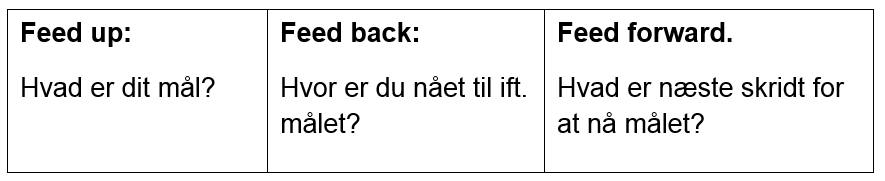 Når du følges med andre kollegaer:Aftal temaer, emner/læringsaktiviteter/læringsudbytte, som du og kollega skal have fokus på i den pågældende periode.Skriv dette ned (ex. du gør dette), så det bliver tydeligt for alle (feed up – hvad er målet).Kollega giver så specifik tilbagemelding på et givent aftalt tidspunkt i løbet af pågældende periode ud fra feed up:Feed back: Hvad har du nået i forhold til det nedskrevne mål?Feed forward: Hvad er næste skridt for at komme tættere på målet – eller hvordan kan der arbejdes, så der kommer mere rutine mm.Læringsfremmende feed up, back og forward:Når du følges med andre kollegaer:Aftal temaer, emner/læringsaktiviteter/læringsudbytte, som du og kollega skal have fokus på i den pågældende periode.Skriv dette ned (ex. du gør dette), så det bliver tydeligt for alle (feed up – hvad er målet).Kollega giver så specifik tilbagemelding på et givent aftalt tidspunkt i løbet af pågældende periode ud fra feed up:Feed back: Hvad har du nået i forhold til det nedskrevne mål?Feed forward: Hvad er næste skridt for at komme tættere på målet – eller hvordan kan der arbejdes, så der kommer mere rutine mm.Læringsfremmende feed up, back og forward:Når du følges med andre kollegaer:Aftal temaer, emner/læringsaktiviteter/læringsudbytte, som du og kollega skal have fokus på i den pågældende periode.Skriv dette ned (ex. du gør dette), så det bliver tydeligt for alle (feed up – hvad er målet).Kollega giver så specifik tilbagemelding på et givent aftalt tidspunkt i løbet af pågældende periode ud fra feed up:Feed back: Hvad har du nået i forhold til det nedskrevne mål?Feed forward: Hvad er næste skridt for at komme tættere på målet – eller hvordan kan der arbejdes, så der kommer mere rutine mm.Læringsfremmende feed up, back og forward:Studieaktivitet:
Klinisk caseFormålStudieaktiviteten retter sig mod nedenstående formål for læringsudbytte:Viden: Den studerende har viden om og kan reflektere over professionens anvendelse af informations- og kommunikationsteknologi og teknologiens betydning (V6)Færdigheder:Den studerende kan anvende professionsrelevant informations-, kommunikations- og velfærdsteknologi, som i størst muligt omfang indtænker borgerens egne ressourcer (F4)Den studerende kan mestre diætbehandling og ernæringsterapi af borgere og patienter (F1 KD)Kompetencer:Den studerende kan selvstændigt påtage sig ansvar for håndtering af komplekse diætetiske problemstillinger i et tværprofessionelt samarbejde i forhold til specifikke patientgrupper (K1 KD)Indhold og metodeStudieaktiviteten foregår i slutningen af din praktik, hvor du viser selvstændig udøvelse af diætbehandling/ernæringsterapi til en patient med en kompleks diætetisk problemstilling. Du har en praktikdag til at afvikle denne studieaktivitet.Selve studieaktiviteten: På dagen for studieaktiviteten ’kliniske case’ får du tildelt en patient med en kompleks diætetisk problemstilling af din vejleder.Forberedelse:Herefter har du formiddagen (kl. 9-12) til selvstændig forberedelse af patienten uden supervision. Du skal selv disponere din tid mellem forberedelse, journallæsning og samtale med patient, så du når det hele. Til selve samtalen med patienten deltager din vejleder (eller en anden diætist fra praktikstedet) som observatør. Fremlæggelse:Efter kl. 12 fremlægger du (20-30 minutter). I fremlæggelsen skal flg. elementer indgå:Køn AlderSygdomshistorie inkl. diagnoser, forløb, indlæggelser, biokemiHenvisningsårsagErnæringsproblematikkerVægt/vægtudviklingErnæringsbehovSamtale med pt. – kostanamnese/vejledning af patient (klinisk diætist er observatør)Ernæringsplan, herunder plan for ernæring, evt. vitaminer og mineralerØvrigtOpfølgning på afdeling efter udskrivelseEvaluering:De kliniske diætister ’voterer’ i 10 minutter; og herefter får du mundtlig feedback på arbejdet med den kliniske case. Afsluttende portfolio elementStudieaktiviteten indgår i semesterets skriftlige opgave som portfolio element 4 med titlen: Klinisk case. Portfolio element 4 viser således kompetence til at mestre planlægning, gennemførelse, evaluering og dokumentering af diætbehandling og/eller ernæringsterapi til en patient med en kompleks diætetisk problemstilling indlagt på/tilknyttet til et sygehus. Portfolio elementet udarbejdes som et journalnotat struktureret efter modellen Nutrition Care Proces (NCP). Journalnotatet suppleres med refleksioner over anvendelsen af sundhedspædagogik i mødet med patienten og betydningen af dette, samt overvejelser omkring eventuel brug af informations-, kommunikations og/eller velfærdsteknologi. Omfang: max. 7.200 anslag inkl. mellemrum svarende til 3 normalsider. Det forventes, at der inddrages og henvises til relevant litteratur, herunder videnskabelige artikler i forbindelse med udarbejdelsen af studieaktiviteterne.UgePraktiktidMandagTirsdagOnsdagTorsdagFredagLørdagSøndagI alt1Fremmødte timer i praktik1Egen studietid(11 timer)Emner:Emner:Emner:Emner:Emner:Emner:Emner:2 Fremmødte timer i praktik2 Egen studietid(11 timer)Emner:Emner:Emner:Emner:Emner:Emner:Emner:3 Fremmødte timer i praktik3 Egen studietid(11 timer)Emner:Emner:Emner:Emner:Emner:Emner:Emner:4 Fremmødte timer i praktik4 Egen studietid(11 timer)Emner:Emner:Emner:Emner:Emner:Emner:Emner:5 Fremmødte timer i praktik5 Egen studietid(11 timer)Emner:Emner:Emner:Emner:Emner:Emner:Emner:6 Fremmødte timer i praktik6 Egen studietid(11 timer)Emner:Emner:Emner:Emner:Emner:Emner:Emner:7 Fremmødte timer i praktik7 Egen studietid(11 timer)Emner:Emner:Emner:Emner:Emner:Emner:Emner:8Fremmødte timer i praktik8Egen studietid(11 timer)Emner:Emner:Emner:Emner:Emner:Emner:Emner:9Fremmødte timer i praktik9Egen studietid(11 timer)Emner:Emner:Emner:Emner:Emner:Emner:Emner:10Fremmødte timer i praktikEgen studietid(11 timer)Emner:Emner:Emner:Emner:Emner:Emner:Emner:Sammentælling:Sammentælling:Fremmødte timer i praktik (300 timer)Fremmødte timer i praktik (300 timer)Fremmødte timer i praktik (300 timer)Fremmødte timer i praktik (300 timer)Egen studietid (110 timer)Egen studietid (110 timer)Egen studietid (110 timer)Egen studietid (110 timer)Sammentælling:Sammentælling:Antal timer:Dato:                                                                                                                                                                                                                                         Vejlederinitialer:Antal timer:Dato:                                                                                                                                                                                                                                         Vejlederinitialer:Antal timer:Dato:                                                                                                                                                                                                                                         Vejlederinitialer:Antal timer:Dato:                                                                                                                                                                                                                                         Vejlederinitialer: